Practis Meddygol Cyffredinol Iechyd Bro DdyfiHoliadur Mynediad ac ApwyntiadauMae Practisau Meddygol Cyffredinol, mewn partneriaeth â Bwrdd Iechyd Addysgu Powys, yn cynnal arolwg i asesu pa mor hawdd ydy hi i gyrchu gwasanaethau meddygfeydd Meddygon Teulu, ac i asesu effeithiolrwydd y systemau apwyntiadau.Bydden ni’n gwerthfawrogi’ch help yn hyn o beth yn fawr. Dylai gymryd ryw 5-10 munud o’ch amser i gwblhau’r arolwg. Mae’r holiadur hwn ar gael yn Saesneg; os hoffech chi gael fersiwn Saesneg, gofynnwch am un.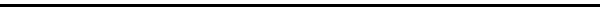 Pa Bractis ydych chi wedi cofrestru ag ef? ……………………………………………………………Pa mor hen ydych chi? 16-24  	25-40	         41-64              	65-79	                80+Ydych chi’n gallu cysylltu â’r Practis yn ystod oriau gwaith, sef 8:00am – 6:30pm dydd Llun – dydd Gwener?YDW                 NAC YDW    Ydych chi’n gallu cyfathrebu yn eich dewis iaith pan ydych chi’n ymweld â’ch Practis?YDW           NAC YDW          os nad ydych, nodwch y manylion…………………………………..Sut fyddai’n well gennych chi drefnu apwyntiadau?☐ Dros y ffôn (ar lafar)        	   ☐ Trwy SMS/Neges Destun            ☐ Yn y cnawd (wyneb yn wyneb)☐  Fy Iechyd Ar-lein						☐ E-bostApwyntiadau BrysAr y cyfan, pa mor hawdd ydy hi i gael cysylltiad brys â’r practis?	☐ Yn hawdd						☐ Ddim hawdd nac yn anodd				☐ Yn anoddAr y cyfan, sut mae’ch apwyntiadau/ ymgynghoriadau brys wedi digwydd? 	☐ Yn y cnawd 			☐ Dros y ffôn          ☐ Ymgynghoriad fideoApwyntiadau Arferol Ar y cyfan, pa mor hawdd ydy hi i drefnu apwyntiad arferol gydag amrywiaeth o weithwyr Gofal Iechyd proffesiynol yn y Practis?                            Yn hawdd	     Ddim hawdd nac yn anodd                Yn anodd		Ar y cyfan, pa mor hawdd ydy hi ichi fynd trwodd i’ch Practis dros y ffôn?                            Yn hawdd	     Ddim hawdd nac yn anodd                Yn anodd		Pan rydych chi wedi ffonio’r Practis ac maen nhw’n dweud y bydd rhywun yn eich ffonio yn ôl, a wnaethon nhw eich ffonio yn ôl ar yr un diwrnod? DO                 NADDOAr y cyfan, sut mae’ch apwyntiadau/ ymgynghoriadau arferol wedi digwydd?                            ☐ Yn y cnawd 	☐ Dros y ffôn          ☐ Ymgynghoriad fideo Cyn ichi gysylltu â’r Practis, a wnaethoch chi roi cynnig ar unrhyw rai o’r canlynol yn gyntaf? Pa mor dda fyddech chi’n dweud oedd eich profiad yn gyffredinol wrth gyrchu gwasanaethau yn y practis hwn? ☐ Rhagorol	               	☐ Da                           ☐ Gweddol		                   ☐ Gwael			Pa mor fodlon ydych chi â’r gofal cyffredinol rydych chi’n ei dderbyn oddi wrth y practis? Yn fodlon	      Ddim yn fodlon nac yn anfodlon          Yn anfodlon	 Pa mor gymwynasgar oedd tîm y dderbynfa yn y practis, yn eich profiad chi? ☐ Yn gymwynasgar		☐ Yn gymwynasgar ar y cyfan☐ Yn anghymwynasgar ar y cyfan		☐ Yn anghymwynasgarPan fu angen gwybodaeth arnoch chi am gyrchu gwasanaethau iechyd, a wnaethoch chi ddefnyddio unrhyw rai o’r canlynol?Pa mor hawdd ydy hi i gyrchu gwasanaethau yn eich Practis, yn eich profiad chi?Os ydych chi wedi’ch gweld yn ystod y 12 mis diwethaf gyda’r hwyr neu dros y penwythnos trwy’r Gwasanaeth y Tu Allan i Oriau, pa mor fodlon oeddech chi â’r gofal y gwnaethoch chi ei dderbyn? Yn fodlon       Ddim yn fodlon nac yn anfodlon     Yn anfodlon	      Amherthnasol             Unrhyw sylwadau eraillEdrych am wybodaeth hunanofal ar-lein☐ Do						☐ NaddoYmweld â fferyllfa trwy’r cynllun mân anhwylderau.☐ Do						☐ NaddoYmweld ag optegydd ar gyfer mân gyflyrau’r llygaid☐ Do						☐ NaddoCael gwybodaeth trwy wasanaeth Galw Iechyd/ GIG 111☐ Do						☐ NaddoHeb gael cyngor o unrhyw le arall.☐ Do						☐ NaddoArall	(nodwch beth)Arall	(nodwch beth)Y Cyfryngau Cymdeithasol ☐ Do☐ NaddoSiarad â rhywun yn y Practis☐ Do☐ NaddoGwefan y practis☐ Do☐ NaddoTaflen y Practis☐ Do☐ NaddoByrddau arddangos neu bosteri  ☐ Do☐ Naddo